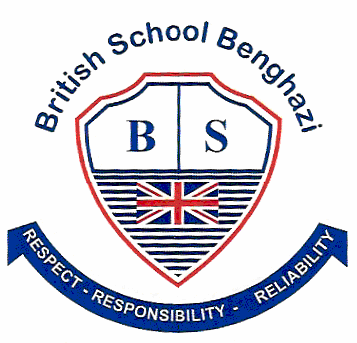 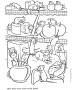 23 November, 2017CertificatesTeachers appreciate those students who work hard, do well at school or do good things for others. To show that teachers notice when students do well either academically or socially, teachers have awarded them certificates. 9 NovemberYear 1: YoussefYear 3: Mohamed ObeidiYear 3 IT: OsamaYear 3 French: OsamaYear 4: Lena & Mostafa F.Year 4 IT: Mohamed F. Year 5: Rimas K. Year 5 IT: SarahYear 6 Mad Minute: Nikhilesh 16 NovemberNursery: ZainebReception: FarajYear 2: MohamedYear 2 IT: JadYear 3: AliaYear 4: Mohamed FadeelYear 5: ZaidYear 5 IT: Remas BenamerYear 6: NikhileshThank you to all parents who attended the parent-teacher conferences. It was good to see parents taking part in the education of their children. When working together, parents and teachers form an essential partnership in the education of children.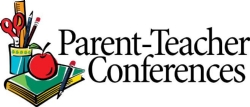 Home TimeIf you make arrangements for your child to go home with someone other than the regular person who picks him/her up, please let the school know well before home time. You can call Ms Layla, tell your child’s teacher or write a note to your child’s teacher. It is important that we know that all children are safe and with the correct people.Head LiceYou will have received a note regarding head lice. When children play, often head-to-head contact occurs. This is one way lice are transmitted from one student to another.         Many people become over-concerned with this natural occurrence. There is nothing to be alarmed about. However, parents should check their children’s hair for evidence of lice. If you do find lice in your child’s hair, ask your pharmacist for the most effective treatment; usually in the form of a shampoo. Follow the directions carefully, and check your child’s hair regularly. After-School Activities Come to an EndPlease make a note that the last day for after-school activities will be Wednesday, 29 November. Starting December, all students must be picked up at 2:10.AssemblyThe next assembly on Thursday, 30 November will be hosted by the Nursery and Reception students. Everyone is welcome to attend. The assembly will start at 1:40.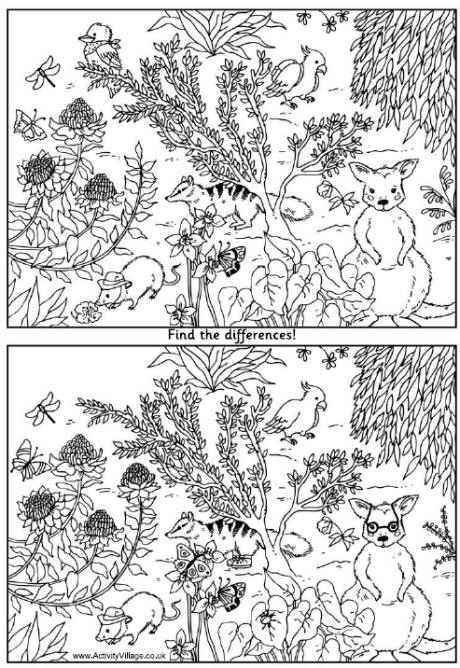 Remember: Check out newsletters and school photos on the school’s website        www.britishschoolbenghazi.org